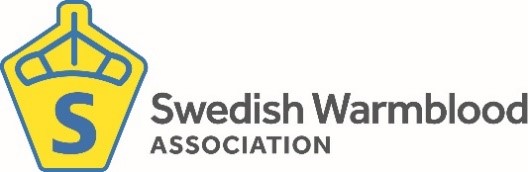 Varje år delar SWB ut ett stipendium ur Gunnar Henrikssons Minnesfond för att uppmuntra en Ung SWB medlem som har engagerat sig i föreningen och varit med och främjat hästnäringen. Stipendiet består av en minnesplakett och en summa på 5000 kronor.  Tidigare stipendiater: 2010: Ann-Charlotte Cadier 2011: Alexandra Prahl 2012: Agnes Persson 2013: Gabriella Lynghed 2014: Emmy Leander 2015: Fanny Markström  2016: Agnes Mårs & My Håkansson2017: Rebecca Rostedt2018: Johan Ellenrieder2019: Katarina Karlsson2020: Thea Karlsson